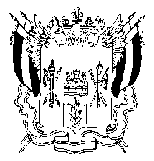 ТЕРРИТОРИАЛЬНАЯ ИЗБИРАТЕЛЬНАЯ КОМИССИЯВЕСЕЛОВСКОГО РАЙОНА РОСТОВСКОЙ ОБЛАСТИ ПОСТАНОВЛЕНИЕ21 сентября 2021 г.                                                                                № 25-3п. Веселый На основании данных первого экземпляра протокола участковой избирательной комиссий № № 406- 407 п.Веселый,   Веселовского района Ростовской области, об итогах голосования по  выборам депутатов Собрания депутатов  Веселовского сельского поселения Веселовского района Ростовской области пятого созыва по многомандатному избирательному округу № 2, Территориальная избирательная комиссия Веселовского района определила, что в голосовании приняло участие  избирателей, что составляет колл_ 1085(одна тысяча восемьдесят пять) 47,69 % от числа избирателей, внесенных в списки избирателей на момент окончания голосования, при этом голоса избирателей распределились следующим образом:         1.За БАЙРАМОВУ НАТАЛЬЮ НИКОЛАЕВНУ подано 264                                  (двести шестьдесят четыре) голоса избирателей.2. За   БАРТОШИК ПЕТРА АЛЕКСАНДРОВИЧА   подано 152 (сто пятьдесят два) голос избирателей.3. За БАСЮК МАРГАРИТУ ВИКТОРОВНУ  подано 111 (сто одиннадцать)  голосов избирателей.4. За КАТЬКАЛОВА СЕРГЕЯ СЕРГЕЕВИЧА подано 298 (двести девяносто восемь) голосов избирателей.5. За ЛЮБИМСКОГО РОМАНА ВАСИЛЬЕВИЧА 61 (шестьдесят один) голос избирателей.6. За РОТАРЬ ЮРИЯ ИВАНОВИЧА подано 88 (восемьдесят восемь) голосов избирателей.7. За ЯРОВИКОВА АЛЕКСАНДРА АНДРЕЕВИЧА подано 94 (девяносто четыре) голоса избирателей.В соответствии с пунктом 1 статьи 70 Федерального закона от 12.06.2002 года № 67-ФЗ «Об основных гарантиях избирательных прав и права на участие в референдуме граждан Российской Федерации», частями 1, 3 статьи 62 Областного закона от 12.05.2016 № 525-ЗС «О выборах и референдумах в Ростовской области», на основании протокола Территориальной избирательной комиссии Веселовского района о результатах выборов депутатов Собрания депутатов Веселовского сельского поселения Веселовского района Ростовской области пятого созыва по многомандатному избирательному округу № 2.Территориальная избирательная комиссия Веселовского района ПОСТАНОВЛЯЕТ:1. Признать выборы Собрания депутатов  Веселовского сельского поселения Веселовского района Ростовской области пятого созыва по многомандатному избирательному округу № 2, 19 сентября 2021 года состоявшимися и действительными.       2. Считать избранными депутатами Собрания депутатов  Веселовского сельского поселения Веселовского района Ростовской области пятого созыва по многомандатному избирательному округу № 2: -  БАЙРАМОВУ НАТАЛЬЮ НИКОЛАЕВНУ, 02 января 1959 года рождения;- БАРТОШИК ПЕТРА АЛЕКСАНДРОВИЧА, 11 июля 1956 года рождения ;- КАТЬКАЛОВА СЕРГЕЯ СЕРГЕЕВИЧА, 09 июня 1972 года рождения.      3. Направить настоящее постановление в газету « Веселовские Вести» и разместить на сайте Территориальной избирательной комиссии Веселовского района  в информационно-телекоммуникационной сети «Интернет».4. Контроль за исполнением настоящего постановления возложить на председателя Территориальной избирательной комиссии Веселовского района Черуха Б.И.Председатель комиссии					Б.И. ЧерухаСекретарь комиссии                                                        Л.В. РыбцоваО результатах выборов  на  выборах депутатов Собрания депутатов  Веселовского сельского поселения Веселовского района Ростовской области пятого созыва по многомандатному избирательному округу № 2